KEVIN KERRIGAN MEMORIAL SCHOLARSHIP -This scholarship, sponsored by Our Lady of the Hill Knights of Columbus Council, is open to year 2019 graduating high school seniors who attend St. Vital Church as well as a members of the Parish that are attending post secondary schooling at any level.  Preference will be given to a graduating high school senior.  The scholarship has a value of $500. and will be awarded on the basis of all round achievement rather than for strictly academic performance.  Achievement in the areas of academics, athletics, the arts, school, community and church involvement will be considered as well as the question of financial need in determining the successful candidate. Deadline for applying is May 31, 2019.  Applications are at the back of church and online at the Parish website.MASS INTENTIONSTuesday, May 21st -+ Rod Rance & Thersa Le Clair		                                                          Wednesday – May 22nd  +Sabrina LaumanThursday, May 23rd Ron Goss (90th birthday)“Jackets for Jesus & Coats for Christ”Catholic Social Services needs our help!Every year, our friends and partners at Catholic Social Services distribute over 1000 coats to homeless or vulnerably housed men, women and children as part of their Uplift Day in September.  In preparation, CSS is seeking gently-used jackets and coats of all sizes. A box will be placed in the church entrance until June 22/23Thank you for your generosity.  Together, we can help keep some of our most vulnerable sisters and brothers warm.Sincerely,Gerald SseguyaK of C Food Bank Drive - The Knights of Columbus are holding their monthly food drive in support of the Leduc Food Bank the week end of May 25/26.  Please drop your donations in the bin in the Church vestibule. “On Sunday, May 19 the Knight’s of Columbus will be having their pancake breakfast.  Come join us at the church basement after both masses.  See you all there”It is the policy of the Archdiocese of  Edmonton that if you are going to share your time and talent in any parish ministry at Edmonton Archdiocesan  Parishes you are required to attend a Called to Protect Session. If you have not yet done so please register for one of the upcoming sessions; Wednesday, May 15th at 7:00 pm or Wednesday,  June 12th at 7:00 pm.  Please contact the OLPH Parish Office at 780-467-5470 to register. Monday May 27, 2019 from 7 - 9:30 pm.  course please call St. Michael’s Parish office  at 780-986-3253 to register .Stewardship Corner   5th Sunday of Easter  Weekend of May 18/19, 2019   In today’s Gospel Jesus makes a bold and clear statement to His disciples. “I give you a new       commandment: Love one another. As I have loved you, so you also should love one another. This is how all will know that you are my disciples, if you have love for one another.” We are called to love others as a sign of our discipleship in Jesus Christ. That includes even those “others” we might prefer to forget. We are so often tempted to draw lines between those who we will love and those who we    consider not worthy of our love. This week take time to reflect on Jesus’ love command. How often do we heed Jesus’ love command? What change in our lives must take place in order for us to obey this commandLove One AnotherLord God almighty,you have loved us throughout all time.We share in this loveas we try to obey your commandto love one another.Through this new commandment,we reach out in love to our brothers and sisterswhen we offer service to those in need,when we forgive one another,and make daily sacrifices for others,all so that your glory will be revealed.May our expressions of love for one anothershow our love for you.We ask this through Christ our Lord.AmenOne, Holy, Catholic and Apostolic ChurchCatholic Family Ministries invites you to join them for this year’s Family Life Conference on the Canada Day long weekend (June 28-July 1) at Lac Ste. Anne. Experience a host of inspiring speakers, including Tim Gray, President of the Augustine Institute; Sister Helena Burns of the Daughters of Saint Paul, and Ryan Topping, Vice-President and Academic Dean of Newman Theological College. For more information and to register, please visit catholicfamilyministries.com (online registration will be available shortly).Mother’s Day RaffleWinners were:1st prize (grandfather clock)  Peter Ruzycki2nd Prize (quilt)  Terry Goudreau3rd Prize (wine basket)  JP LefebvreSt. Vital CWL would like to thank everyone who supported this endeavour.PARISHIONERS! Dress in the “spirit” of the occasion on Pentecost, June 9, 2019. This is an invitation to dress in your reds, yellows and oranges. Help enhance a truly wonderful celebration!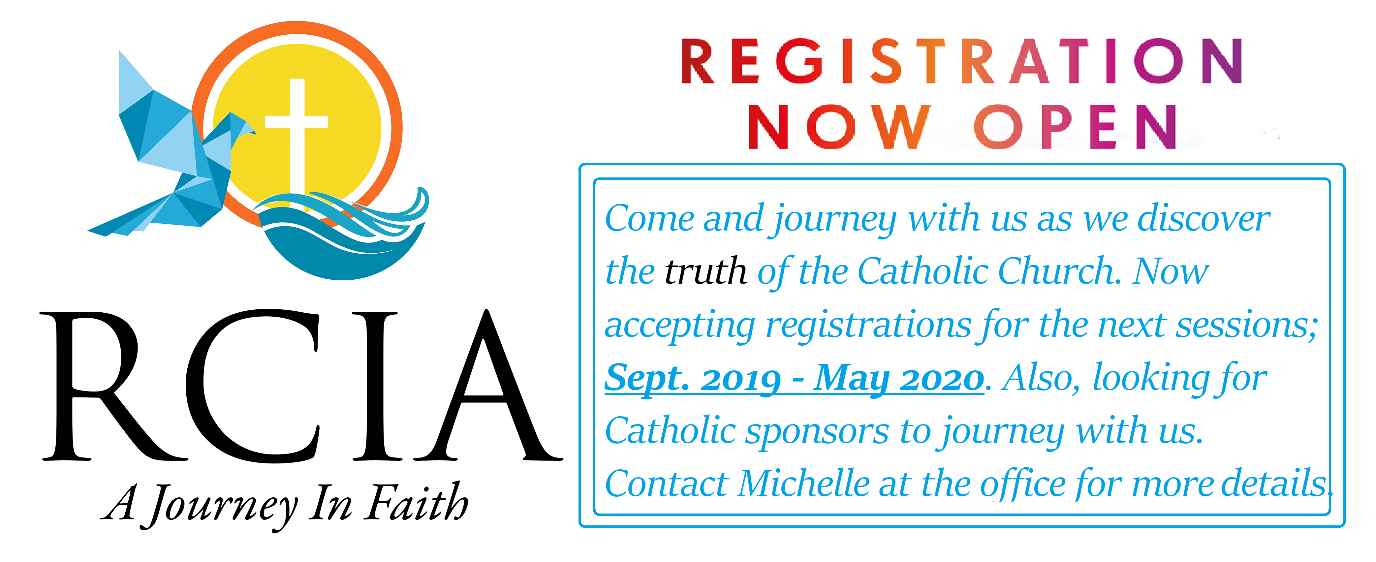 